Position: ProShop Manager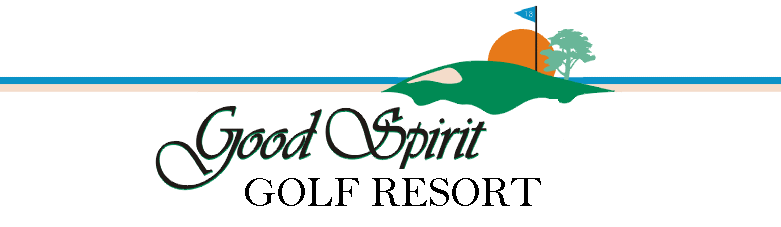 Good Spirit Golf Resort is currently searching for a ProShop Manager.This position is a salaried, seasonal position. Responsibilities include, but are not limited to running and maintaining proshop including scheduling staff, organizing and running tournaments, advertising, maintenance of inventory, and regular proshop duties as needed. Proshop duties include running golf software programs (i.e. Chronogolf), booking tee times by phone or in person, wash and maintain the golf carts and cart barn, perform opening and closing duties of the pro shop including cash outs, register golfers and assist patrons with snack and beverages, maintain and keep the pro shop and bathrooms neat, etc.Position Requirements:	- Full time position, must be 19 years of age or older	- Experience in tournament or event management is an asset	- Must be comfortable using and adapting to computer software programs	- Experience handling cash and POS machines	- Friendly, neat, courteous demeanor	- Serve it right certificate must be complete upon hiringTo apply for this position, please send your resume and cover letter detailing your qualifications for the job to goodspiritgolf@sasktel.net. Please include the position(s) you are applying for in the subject line of the email.